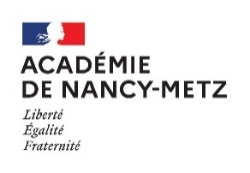 NB : la fiche de demande pour un second redoublement est à transmettre à la DSDEN concernée pour le mardi 01 juin au plus tard.IDENTITE DE L'ELEVE (à remplir par l’établissement d’origine)IDENTITE DE L'ELEVE (à remplir par l’établissement d’origine)Nom : ……………………………………………………….  Prénom	……………………………..Nom               Etablissement fréquenté actuellement : ………………………………………………….                     Ville : …………………………                 Nom : ……………………………………………………….  Prénom	……………………………..Nom               Etablissement fréquenté actuellement : ………………………………………………….                     Ville : …………………………                 Sexe :      M          F Né(e) le : …………………………………………………	Classe fréquentée actuellement : …………………..            LV 1 : ……………………                             LV 2 ………………..Classe fréquentée actuellement : …………………..            LV 1 : ……………………                             LV 2 ………………..Classe déjà redoublée (y compris en primaire) : ………………….                      En quelle année : ……………………………………….Adresse de l’élève : 	Classe déjà redoublée (y compris en primaire) : ………………….                      En quelle année : ……………………………………….Adresse de l’élève : 	MOTIVATION du CHEF D’ETABLISSEMENT D’ORIGINE SUR LA DEMANDE D’UN SECOND REDOUBLEMENT                           (le chef d’EPLE doit notamment indiquer ce qui a été mis en place pour accompagner l’élève dans ses difficultés) MOTIVATION du CHEF D’ETABLISSEMENT D’ORIGINE SUR LA DEMANDE D’UN SECOND REDOUBLEMENT                           (le chef d’EPLE doit notamment indiquer ce qui a été mis en place pour accompagner l’élève dans ses difficultés) A	 LE	Le Chef d’Établissement d’origine,DECISION DE L’INSPECTEUR D’ACADEMIE – DIRECTEUR ACADEMIQUE DES SERVICES DE L’EDUCATION NATIONALE DECISION DE L’INSPECTEUR D’ACADEMIE – DIRECTEUR ACADEMIQUE DES SERVICES DE L’EDUCATION NATIONALE Le décret n° 2018-119 du 20 février 2018  relatif au redoublement souligne « qu’une seconde décision de redoublement peut être prononcée, avant la fin du cycle 4, après l’accord préalable du directeur académique des services  de l’éducation nationale » (Article D331-62 modifié du code de l’éducation).Accord pour un second redoublement : OUI NON Motivation en cas de refus	A	 LE	L’Inspecteur d’Académie – Directeur Académique des Services de l’Education Nationale du département 